HungaryHungaryHungaryHungaryMarch 2029March 2029March 2029March 2029MondayTuesdayWednesdayThursdayFridaySaturdaySunday1234567891011International Women’s Day12131415161718National Day19202122232425262728293031Good FridayNOTES: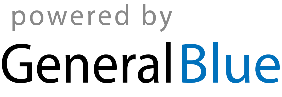 